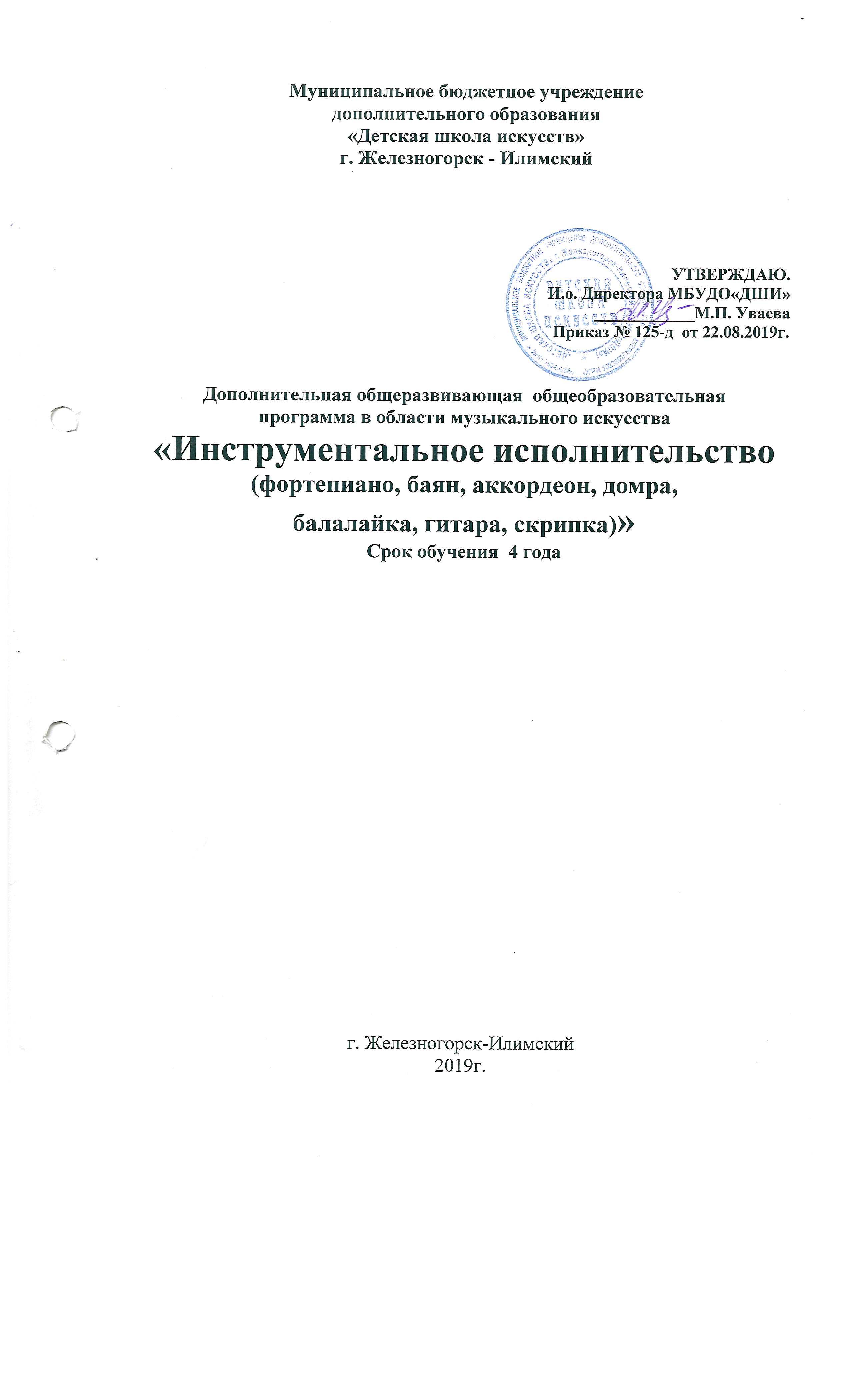 Муниципальное бюджетное учреждениедополнительного образования «Детская школа искусств» г. Железногорск - ИлимскийУТВЕРЖДАЮ.И.о. Директора МБУДО«ДШИ»____________М.П. Уваева                                                                                                   Приказ № 125-д  от 22.08.2019г.Дополнительная общеразвивающая  общеобразовательная  программа в области музыкального искусства«Инструментальное исполнительство(фортепиано, баян, аккордеон, домра,балалайка, гитара, скрипка)»Срок обучения  4 годаг. Железногорск-Илимский2019г. ОдобренаПедагогическим советом МБУДО«ДШИ» Протокол № 1 от 22.08.2019г.                                СОДЕРЖАНИЕ1.Пояснительная записка. Содержание и структура дополнительной общеразвивающей образовательной программы в области музыкального искусства  «Инструментальное исполнительство (фортепиано, баян, аккордеон, домра, балалайка, гитара, скрипка)». Срок реализации 4 года 2. Планируемые результаты освоения учащимися  программы  «Инструментальное исполнительство (фортепиано, баян, аккордеон, домра, балалайка, гитара, скрипка»)3.  Учебный план 4. График образовательного  процесса5.Перечень программ учебных предметов:Учебные предметы исполнительской подготовки- Музыкальный инструмент (фортепиано) - Музыкальный инструмент (баян, аккордеон)- Музыкальный инструмент (домра)- Музыкальный инструмент (балалайка)- Музыкальный инструмент (гитара) - Музыкальный инструмент (скрипка) Учебные предметы историко – теоретической подготовки- Музыкальная литература- СольфеджиоУчебный предмет по выбору  Фортепиано/Хор 6. Система и критерии оценок, используемые при проведении промежуточной и итоговой аттестации, результатов освоения учащимися дополнительной общеразвивающей образовательной программы «Инструментальное исполнительство (фортепиано, баян, аккордеон, домра, балалайка, гитара, скрипка») 7. Программа творческой, культурно-просветительной и методической деятельности. 1. Пояснительная записка1.1.Дополнительная общеразвивающая  образовательная программа в области музыкального искусства  «Инструментальное исполнительство (фортепиано, баян, аккордеон, домра, балалайка, гитара, скрипка)» далее – ОП или ОП «Инструментальное исполнительство» определяет содержание и организацию образовательного процесса в Муниципальном бюджетном  учреждении дополнительного образования «Детская школа искусств» г. Железногорск – Илимский  (далее – МБУДО«ДШИ».) МБУДО«ДШИ»  вправе реализовывать ОП «Инструментальное исполнительство» при наличии соответствующей лицензии на осуществление образовательной деятельности. 1.2. Настоящая ОП «Инструментальное исполнительство» составлена в соответствии с Федеральным законом от 29 декабря 2012г. № 273-ФЗ «Об образовании в Российской Федерации», Рекомендациями по организации образовательной и методической деятельности при реализации общеразвивающих программ в области искусств в детских школах искусств по видам искусств, направленными письмом Министерства культуры Российской Федерации от 21.11.2013 №191-01-39/06-ГИ.1.3. Программа составлена с учётом возрастных и индивидуальных особенностей учащихся и направлена на:- формирование устойчивого интереса к творческой деятельности;- создание условий для художественного образования, эстетического воспитания, духовно-нравственного развития детей;- приобретение детьми знаний, умений и навыков игры на выбранных музыкальных инструментах, позволяющих творчески исполнять музыкальные произведения в соответствии с необходимым уровнем музыкальной грамотности;- приобретение детьми опыта творческой деятельности;- овладение детьми духовными и культурными ценностями народов мира;1.4. Цели программы:- привлечение наибольшего количества детей к художественному образованию;- формирование у учащихся эстетических взглядов, нравственных установок и потребности общения с духовными ценностями, произведениями искусства;- воспитание активного слушателя, зрителя, участника творческой самодеятельности;1.5. ОП «Инструментальное исполнительство» разработана с учётом сохранения единства образовательного пространства Российской Федерации в сфере культуры и искусства.  ОП «Инструментальное исполнительство» основывается на принципе вариативности для различных категорий детей, обеспечивает развитие творческих способностей подрастающего поколения, формирование устойчивого интереса к творческой деятельности с учётом запросов и потребностей детей и родителей.1.6. Срок реализации ОП «Инструментальное исполнительство» для детей, поступивших в МБУДО «ДШИ» в первый класс в возрасте от 7  лет до 14 лет, составляет 4 года. Продолжительность учебного года по ОП «Инструментальное исполнительство» составляет 39 недель, продолжительность учебных занятий  – 33 недели. ОП «Инструментальное исполнительство» предусмотрены каникулы для учащихся:-  в течение учебного года в объеме не менее 4-х недель;-  продолжительность летних каникул - не менее 13 недель. 1.7. При приеме на обучение по ОП «Инструментальное исполнительство» МБУДО «ДШИ» проводит отбор детей с целью выявления их творческих способностей, необходимых для освоения программы ОП «Инструментальное исполнительство» в соответствии с Правилами приёма и порядком отбора детей в Муниципальное образовательное учреждение дополнительного образования «Детская школа искусств» г. Железногорск – Илимский в  целях обучения по дополнительным общеразвивающим  образовательным программам в области искусств. Отбор детей проводится в форме вступительных испытаний (экзаменов), содержащих творческие задания, позволяющих определить наличие музыкальных способностей. Дополнительно поступающий может исполнить самостоятельно подготовленные музыкальные произведения на выбранном  инструменте. 1.8. Оценка качества образования по ОП «Инструментальное исполнительство» включает в себя текущий контроль успеваемости, промежуточную и итоговую аттестацию учащихся. Освоение учащимися ОП «Инструментальное исполнительство» завершается итоговой аттестацией учащихся, проводимой МБУДО«ДШИ» в соответствии  с Положением о формах, периодичности и порядке текущего контроля успеваемости,  промежуточной аттестации,  итоговой аттестации учащихся в Муниципальном бюджетном учреждения дополнительного образования «Детская школа искусств»  г. Железногорск – Илимский, реализующем дополнительные общеразвивающие образовательные программы в области искусств.  К итоговой аттестации допускаются выпускники, освоившие ОП «Инструментальное исполнительство» в полном объеме, прошедшие промежуточную аттестацию по всем предметам учебного плана. 1.9. Обучение по ОП «Инструментальное исполнительство»  в МБУДО«ДШИ»  ведется на русском языке.2. Планируемые результаты освоения учащимися ОП «Инструментальное исполнительствоРезультатом освоения  ОП «Инструментальное исполнительство» по 4-х летнему курсу обучения, является приобретение учащимися следующих знаний, умений и навыков:    в области исполнительской подготовки:- навыков исполнения музыкальных инструментальных  произведений (сольное исполнение, коллективное исполнение);- умение использовать выразительные средства для создания художественного образа;- умений самостоятельно разучивать музыкальные произведения различных жанров и стилей;- навыков публичных выступлений;- навыков общения со слушательской аудиторией в условиях творческой и культурно-просветительской деятельности образовательной организации.в области историко- теоретической подготовки:- первичных знаний о музыкальных жанрах и основных стилистических направлениях;- знаний лучших образцов мировой музыкальной культуры (творчество великих композиторов, выдающихся отечественных и зарубежных произведений в области музыкального  инструментального искусства);- первичных знаний основ музыкальной грамоты;- знаний основных средств выразительности, используемых в музыкальном искусстве;- знаний наиболее употребляемой музыкальной терминологии.Учебные предметы исполнительской подготовки1.1. Музыкальный инструмент - наличие у учащегося интереса к выбранному музыкальному инструменту, самостоятельному музыкальному исполнительству;– сформированный комплекс  основных исполнительских знаний, умений и навыков, позволяющий  использовать многообразные возможности выбранного  инструмента, самостоятельно накапливать репертуар из музыкальных произведений различных эпох, стилей, направлений, жанров и форм;– знание репертуара, включающего произведения разных стилей и жанров в соответствии с программными требованиями;– знание профессиональной терминологии;– умение читать с листа несложные музыкальные произведения;–  навыки по воспитанию слухового контроля, умению управлять процессом  исполнения музыкального произведения;– навыки по использованию музыкально-исполнительских средств выразительности, выполнению  анализа исполняемых произведений, владению различными видами техники исполнительства, использованию художественно оправданных технических приемов;– наличие творческой  инициативы, сформированных представлений  о методике разучивания музыкальных произведений и приемах работы над исполнительскими трудностями;– наличие музыкальной памяти, развитого мелодического, ладогармонического, тембрового слуха;– наличие навыков репетиционно- концертной работы в качестве солиста.Учебные предметы историко – теоретической подготовки2.1.Сольфеджио:– сформированный комплекс знаний, умений и навыков, отражающий наличие у обучающегося развитого музыкального слуха и памяти, чувства ритма, художественного вкуса, знания музыкальных стилей, способствующих творческой самостоятельности, в том числе:– знание профессиональной музыкальной терминологии;– умение сольфеджировать одноголосные музыкальные примеры, записывать музыкальные диктанты средней трудности; – навыки владения элементами музыкального языка (исполнение на инструменте, запись по слуху и т.п.).- знание основ музыкальной грамоты.2.3. Музыкальная литература:- формирование  желание слушать музыку;- первичные знания о роли и значении музыкального искусства в системе культуры, духовно-нравственном развитии человека;- знание творческих биографий зарубежных и отечественных композиторов согласно программным требованиям;- знание в соответствии с программными требованиями музыкальных произведений зарубежных и отечественных композиторов различных исторических периодов;- навыки по выполнению теоретического анализа музыкального произведения – формы, стилевых особенностей, жанровых черт, фактурных, метроритмических, ладовых особенностей;- знание профессиональной музыкальной терминологии;- сформированные основы эстетических взглядов, художественного вкуса, пробуждение интереса к музыкальному искусству и музыкальной деятельности;- умение в устной и письменной форме излагать свои мысли о творчестве композиторов;  - умение определять на слух фрагменты того или иного изученного музыкального произведения;- навыки по восприятию музыкального произведения, умение выражать его понимание и свое к нему отношение, обнаруживать ассоциативные связи с другими видами искусств.  3.1. Учебный предмет по выбору«Хор»- наличие у учащегося интереса  к музыкальному искусству, хоровому исполнительству;-знание начальных основ хорового искусства, -знание профессиональной терминологии;-умение передавать авторский замысел музыкального произведения с помощьюорганического сочетания слова и музыки;- навыки коллективного хорового исполнительского творчества, в том числе, отражающие взаимоотношения между солистом и хоровым коллективом; - наличие практических навыков исполнения партий в составе хорового коллектива;-владение основными  видами вокально-хорового дыхания; - умение грамотно произносить текст в исполняемых произведениях; «Фортепиано»- наличие у учащегося интереса к музыкальному искусству,   самостоятельному музыкальному исполнительству;- овладение  основными навыками игры на фортепиано в меру своих способностей- знание художественно-исполнительских возможностей фортепиано;- наличие  первичных умений по чтению с листа - наличие музыкальной памяти, мелодического, тембрового слуха;- вовлечение учащегося в область художественного творчества, выявление его индивидуальных способностей3.Учебный план3.1.ОП «Инструментальное исполнительство» включает  в себя учебный план, который является её неотъемлемой частью.Учебный план разработан на основе Рекомендаций по организации образовательной и методической деятельности при реализации общеразвивающих программ в области искусств, направленных письмом Министерства культуры Российской Федерации от 21.11.2013 №191-01-39/06-ГИ, в соответствии с графиками образовательного процесса и сроками обучения  по ОП «Инструментальное исполнительство».Учебный план  ОП «Инструментальное исполнительство» направлен на:- создание комфортной образовательной среды на основе индивидуальной работы с учащимися; -создание благоприятных условий для организации образовательного процесса; -создание реальных условий эффективного развития и обучения детей, обладающих способностями для дальнейшего получения эстетического образования. 3.2.Учебный план ОП «Инструментальное исполнительство» содержит следующие предметные области:- учебные предметы исполнительской подготовки;- учебные предметы историко-теоретической подготовки;- учебные предметы по выбору (с учётом пожеланий  родителей (законных представителей) и учащихся, согласованные с МБУДО«ДШИ»)3.3.Учебный план определяет перечень, последовательность изучения учебных предметов по годам обучения, формы промежуточной аттестации, объем часов по каждому учебному предмету. Максимальный объем учебной нагрузки учащихся, предусмотренный ОП «Инструментальное исполнительство»  не превышает 26 часов в неделю. Общий объем аудиторной нагрузки учащихся не превышает 14 часов в неделю  3.4. Общий объем аудиторной нагрузки составляет 627 часов в т.ч. по учебным предметам:Учебные предметы исполнительской подготовки1.1.«Музыкальный инструмент (фортепиано, баян, аккордеон, домра, балалайка, гитара, скрипка)»  - 264 часа;Учебные предметы историко – теоретической  подготовки 2.1.«Сольфеджио»  - 132 часа;2.2.«Музыкальная литература»  - 132 часа;3.1.Учебный предмет по выбору – 99 часов.Хор»  / «Фортепиано»  УЧЕБНЫЙ ПЛАНпо дополнительной общеразвивающей  общеобразовательной программев области музыкального  искусства  «Инструментальное исполнительство (фортепиано, баян, аккордеон, домра, балалайка, гитара, скрипка»Срок обучения – 4 года1) В общей трудоемкости ОП «Инструментальное исполнительство» указано  минимальное (аудиторные) и максимальное (с учётом самостоятельной работы) количество часов. 2) В разделе «Виды аттестаций по годам обучений» указаны учебные полугодия за весь период обучения, в которых проводится промежуточная аттестация учащихся. 3)Помимо учебных часов, указанных в учебном плане, предусмотрены:- концертмейстерские часы для проведений занятий по музыкальному инструменту (домра, балалайка, скрипка) 1 час в неделю на каждого ученика;- учебные  часы для проведения сводных занятий по хору  по 2 часа в месяц, или 0,5 часа в неделю;- концертмейстерские часы для проведения занятий с хором.4) Объем  максимальной нагрузки учащихся не  превышает 26 часов в неделю, аудиторной нагрузки – 14 часов в неделю. Примечания к учебному плану1.При реализации ОП «Инструментальное исполнительство» устанавливаются следующие виды учебных занятий и численность учащихся:индивидуальные занятия;мелкогрупповые занятия (сольфеджио, музыкальная литература) от 4 человек;групповые занятия  (хор) от 11 человек.2.Объем самостоятельной работы учащихся в неделю по учебным предметам определяется с учетом минимальных затрат на подготовку домашнего задания, параллельного освоения детьми программ начального и основного общего образования. По учебным предметам объем самостоятельной работы учащихся планируется следующим образом:«Музыкальный инструмент» –  по 3 часа в неделю; «Сольфеджио» –  по 1  часу в неделю; «Музыкальная литература» – по 1 часу в неделю; «Хор» / «Фортепиано» – по 0,5 часа в неделю;4. График образовательного процесса4.1.График образовательного процесса определяет его организацию и отражает: срок реализации ОП «Инструментальное исполнительство», бюджет времени образовательного процесса (в неделях), предусмотренного на аудиторные занятия, промежуточную и итоговую аттестацию учащихся, каникулы.4.2. При реализации ОП «Инструментальное исполнительство»  продолжительность учебных занятий, равная одному академическому часу, определяется Уставом МБУДО«ДШИ и составляет 40 минут.  5. Перечень программ учебных предметов5.1. Все программы учебных предметов разработаны преподавателями МБУДО«ДШИ» самостоятельно, в соответствии с учебным планом ОП «Инструментальное исполнительство» срок обучения – 4 года, прошли обсуждение на заседании Педагогического совета МБУДО«ДШИ», имеют внешние и внутренние рецензии.5.2. Программы учебных предметов выполняют следующие функции:- нормативную,  являясь   документом,   обязательным для выполнения в полном объеме;- процессуально-содержательную, определяющую логическую последовательность усвоения элементов содержания, организационные формы и методы, средства и условия обучения;- оценочную, выявляющую уровень усвоения элементов содержания, устанавливающую принципы контроля, критерии оценки уровня приобретенных знаний, умений и навыков.5.3.      Программы учебных предметов имеют самостоятельную структуру, содержат:- титульный лист;- пояснительную записку, содержащую характеристику учебного предмета, его места и роли в образовательном процессе, срок реализации учебного предмета, формы проведения учебных   занятий (групповая, индивидуальная), цели и задачи учебного предмета, методы  обучения, описание материально-технических условия реализации учебного предмета, результаты освоения или ожидаемые результаты; - учебно-тематический план ( «Сольфеджио»,  «Музыкальная литература»);- содержание учебного предмета;- требования к уровню подготовки учащихся;- формы и методы контроля, систему оценок;- методическое обеспечение учебного процесса, в том числе перечень литературы, а также,  при необходимости,  перечень средств обучения.5.4. Перечень программ учебных предметов  ОП «Инструментальное исполнительство», нормативный срок освоения 4  года, по предметным областям: Учебные предметы исполнительской подготовкиМузыкальный инструмент (фортепиано)Музыкальный инструмент (баян, аккордеон)Музыкальный инструмент (домра)Музыкальный инструмент (балалайка)Музыкальный инструмент (гитара)Музыкальный инструмент (скрипка)Учебные предметы историко – теоретической  подготовкиСольфеджиоМузыкальная литератураУчебный предмет по выборуФортепиано/Хор6. Система и критерии оценок результатов освоения учащимися ОП «Инструментальное исполнительство» 6.6. Система оценок в рамках промежуточной аттестации предполагает пятибалльную шкалу с использованием плюсов и минусов:«5»; «5-»; «4+»; «4»; «4-»; «3+»; «3»; «3-»; «2»6.7. Освоение учащимися ОП «Инструментальное исполнительство» завершается итоговой аттестацией учащихся, проводимой МБУДО«ДШИ». К итоговой аттестации допускаются выпускники, освоившие ОП «Инструментальное исполнительство» в полном объеме, прошедшие промежуточную аттестацию по всем предметам учебного плана.Итоговая аттестация выпускников по ОП «Инструментальное исполнительство» проводится в форме выпускных экзаменов по учебным предметам:1) Музыкальный инструмент,2) Сольфеджио, 3) Музыкальная литература.Временной интервал между выпускными экзаменами - не менее трех календарных дней.6.8. Система оценок в рамках итоговой аттестации предполагает пятибалльную шкалу в абсолютном значении:«5» - отлично; «4» - хорошо; «3» - удовлетворительно; «2»- неудовлетворительно.Фонды оценочных средств ОП «Фортепиано», разработанные преподавателями МБУДО«ДШИ»  для проведения итоговой аттестации обеспечивают оценку качества приобретенных выпускниками знаний, умений, навыков6.9. Критерии оценок результатов освоения учебных предметов:«Музыкальный инструмент»Оценка «5» («отлично»):- предусматривает исполнение программы, соответствующей году обучения, наизусть, выразительно; - отличное знание текста, владение необходимыми техническими приемами, штрихами; хорошее звукоизвлечение, понимание стиля исполняемого произведения; - использование художественно оправданных технических приемов, позволяющих создавать художественный образ, соответствующий авторскому замыслу-  яркое динамическое разнообразие.- в программе представлены произведения различных жанровОценка «4» («хорошо»):- программа соответствует году обучения, грамотное исполнение с наличием мелких технических недочетов, - небольшое несоответствие темпа, недостаточно убедительное донесение образа исполняемого произведения;Оценка «3» («удовлетворительно»):- программа не соответствует году обучения;- при исполнении обнаружено плохое знание нотного текста, технические ошибки;- характер произведения не выявлен;-  однообразие и монотонность звучания;Оценка «2» («неудовлетворительно»):-  частые «срывы» и остановки при исполнении;- незнание наизусть и ошибки в  нотном текст, - слабое владение навыками игры на инструменте, подразумевающее плохую посещаемость занятий и слабую самостоятельную работу;«Сольфеджио» Оценка «5» («отлично»):- владение теоретическими сведениями в соответствии с программными требованиями, -  качественное выполнение предложенных заданий ; - осмысленное применение полученных знаний и умений при ответе- интонационная чистота исполнения упражнений и мелодий; - ритмическая точность;- хороший темп ответа;-  правильное дирижирование;Оценка «4» («хорошо»):- владение теоретическими сведениями; - самостоятельное выполнение практических заданий с незначительными недочетами в отдельных видах работы; - погрешности в интонировании; - недостаточная ритмическая точность; - нарушения в темпе ответа;- ошибки в дирижировании; - ошибки в теоретических знания;Оценка «3» («удовлетворительно»):- не точная  интонация;- не ритмичное исполнение мелодий при сольфеджировании;- грубые ошибки в теоретических знаниях;Оценка «2» («неудовлетворительно»):- не точная  интонация;- ритмическая неточность;- не выразительное исполнение;- не владение навыками пения с листа;- грубые ошибки  практических заданиях;«Музыкальная литература»Оценка «5» (отлично) –- свободное владение теоретическими сведениями: характеристика эпохи,  основные биографически сведения о композиторе;- отличное знание музыкальных терминов;- уверенное знание музыкального материала;- умение охарактеризовать содержание и выразительные средства музыки.Оценка «4» (хорошо) – - знание музыкального, исторического и теоретического материала на уровне требований программы;- владение музыкальной терминологией;- не достаточное умение охарактеризовать содержание и выразительные средства музыки.- неточности в узнавании музыкального материала; Оценка «3» (удовлетворительно) - не полные знания музыкального, исторического и теоретического материала;- не уверенное владение музыкальной терминологией;- слабое умение охарактеризовать содержание и выразительные средства музыки.Оценка «2» («неудовлетворительно»):- не  знание музыкального, исторического и теоретического материала на уровне требований программы;- не владение музыкальной терминологией;- не умение охарактеризовать содержание и выразительные средства музыки.7. Программа творческой,   культурно -  просветительской  и методической деятельности7.1.Программа творческой, культурно-просветительской  и методической деятельности разрабатывается МБУДО«ДШИ» на каждый учебный год самостоятельно, утверждается приказом директора, является неотъемлемой частью ОП «Инструментальное исполнительство», реализуемой в МБУДО«ДШИ» и отражается в общем плане работы учреждения в соответствующих разделах 7.2.Творческая, культурно-просветительная  и методическая и деятельность МБУДО«ДШИ» осуществляется в счет времени отведенного на внеаудиторную работу учащихся.    7.3.В рамках творческой, методической и культурно-просветительской деятельности МБУДО«ДШИ»  сотрудничает с СОШ Нижнеилимского района, учреждениями ДО, учреждениями ДОД, предприятиями и организациями Нижнилимского муниципального района. 7.4.Программа творческой,  культурно-просветительской  деятельности (Приложение №1)Цель: - создание в МБУДО«ДШИ» комфортной развивающей образовательной среды для обеспечения высокого качества образования, его доступности, открытости, привлекательности для учащихся, их родителей (законных представителей) и всего общества, а также духовно-нравственного развития, эстетического воспитания и художественного становления личности. Задачи:- организация творческой деятельности  учащихся путем проведения творческих мероприятий (конкурсов, фестивалей, мастер-классов, олимпиад, концертов, творческих вечеров, выставок, театрализованных представлений и др.);- развитие творческих способностей учащихся, приобщение их к лучшим достижениям отечественного и зарубежного искусства, пропаганда ценностей мировой культуры среди различных слоёв населения, приобщение их к духовным ценностям. - организация посещений учащимися учреждений и организаций сферы культуры и искусства (филармоний, выставочных, концертных залов, театров, музеев и др.)  г. Железногорска, поселков Нижнеилимского  муниципального района (Новая Игирма, Рудногорск, Радищев, Коршуновский и др.), Иркутской области,  а также за пределами Иркутской области.- организация творческой и культурно-просветительской деятельности совместно с детскими школами искусств Нижнеилимского района, ОУ среднего профессионального и высшего профессионального образования, реализующими основные профессиональные образовательные программы в области музыкального искусства; 7.4.1.С целью реализации творческой и культурно-просветительской деятельности в МБУДО«ДШИ» созданы  учебные творческие коллективы. Деятельность творческих  коллективов  осуществляется в рамках как учебного, так и внеучебного времени. 7.5. Методическая деятельность Методическая работа занимает важное место в деятельности МБУДО«ДШИ». Она направлена на повышение профессионального уровня преподавателей, на достижение оптимальных результатов обучения, воспитания и творческого развития учащихся. Цель: -повышение качества педагогической и методической работы МБУДО«ДШИ» через регулярное участие преподавателей в методических мероприятиях на уровне города, района, Иркутской области, за пределами Иркутской области (КПК, мастер-классы, конкурсы, концерты, семинары, открытые уроки, творческие отчеты, конференции, форумы и др.),  а также обобщение опыта педагогической и методической работы педагогического коллектива сохранение педагогических традиций МБУДО«ДШИ». Одно из важнейших направлений методической  работы – повышение квалификации педагогических кадров, которое успешно осуществляется в разнообразных формах  в соответствии с  Планом методической деятельности  МБУДО«ДШИ» (Приложение №2):·  курсовая переподготовка и курсы повышения квалификации;·  аттестация;·  составление портфолио. ·  подготовка собственного концертного выступления(выставки), а также концерта (выставки) учащихся;·  психолого-педагогические и методические семинары;·  мастер-классы;·  конкурсы и фестивали педагогического мастерства;·  конкурсы и фестивали для учащихся;·  обобщение педагогического опыта: разработка методических рекомендаций, пособий, тестовых и контрольных материалов и др.;·  открытые уроки;·  методические сообщения;·  взаимопосещение уроков;·  консультации;·  корректировка и разработка новых локальных актов,·  совершенствование ОП и программ учебных предметов,· применение в учебном процессе инновационных методов и форм обучения: интегрированные уроки, экзамен-конкурс, экзамен - театрализованное представление  и иные альтернативные формы проведения промежуточной аттестации учащихся,· проведение внеклассных воспитательных мероприятий с привлечением новейших информационных средств обучения: создание видеофильмов, слайд-шоу использование в работе преподавателей Интернет-ресурсов, информационных технологий, разработка и совершенствование сайта школы.Разнообразие форм и методов позволяет каждому преподавателю принять участие в методической работе и повышении своего педагогического уровня Непрерывность профессионального развития педагогических работников должна обеспечиваться освоением дополнительных профессиональных ОП в объеме не менее 72-х часов, не реже чем один раз в три года в ОУ, имеющих лицензию на осуществление образовательной деятельности, а так же участием преподавателей в проведении заседаний МО, семинаров, мастер-классов, круглых столов, «открытых» уроков, внеурочных занятий и мероприятий по отдельным направлениям введения и реализации ФГТ.Преподаватель должен уметь: разрабатывать учебные программы по преподаваемым им предметам в рамках образовательной программы в области соответствующей области искусств, а также их учебно-методическое обеспечение; использовать  в образовательном процессе образовательные технологии, основанные на лучших достижениях отечественного образования в области искусств, а также современном уровне его развития. планировать и проводить уроки, анализировать их эффективность;владеть формами и методами обучения, выходящими за рамки урока (исследовательские работы  и т.п.);объективно оценивать знания учеников, используя разные методы;владеть современными информационно- коммуникационными технологиями;взаимодействовать с учениками и родителями для разработки индивидуальных программ развития детей;работать с одарёнными учениками, детьми, для которых русский язык не является родным, детьми со специальными потребностями в образовании, детьми с ОВЗ.         Подведение итогов и обсуждение результатов мероприятий осуществляются в разных формах: совещания при директоре, заседания педагогического совета, заседания МО, решения педагогического совета, презентации, приказы, инструкции, рекомендации, и т. д.Приложение №1Программа творческой,  культурно-просветительской  деятельности Муниципального бюджетного учреждение «Детская школа искусств» г. Железногорск - ИлимскийСентябрьОктябрьНоябрьДекабрьЯнварьФевральМартАпрельМайИюньИюльПриложение №2План методической  деятельности Муниципального бюджетного учреждение «Детская школа искусств» г. Железногорск - Илимский№ п/пНаименование предметных областей, учебных  предметов Максимальная учебная нагрузкаСамостоятельная работаАудиторные занятия(в часах)Аудиторные занятия(в часах)Аудиторные занятия(в часах)Аудиторные занятия(в часах)Аудиторные занятия(в часах)Виды аттестацийпо годам обучений2)Виды аттестацийпо годам обучений2)Распределение по годам обученияРаспределение по годам обученияРаспределение по годам обученияРаспределение по годам обучения№ п/пНаименование предметных областей, учебных  предметов  Трудоемкость в часах Трудоемкость в часахМелкогрупповые занятияМелкогрупповые занятияИндивидуальные занятияИндивидуальные занятияИндивидуальные занятияПромежуточнаяИтоговая1-й год 2-й  год3-й год 4-й год1234556667891011121.Структура и объем ОП1336,51)709,5627627627627627Количество недель аудиторных занятийКоличество недель аудиторных занятийКоличество недель аудиторных занятийКоличество недель аудиторных занятий1.Структура и объем ОП1336,51)709,562762762762762733333333Недельная нагрузка в часахНедельная нагрузка в часахНедельная нагрузка в часахНедельная нагрузка в часах1Учебные предметы исполнительской  подготовки6603962642642642642641.1Музыкальный инструмент(фортепиано, баян, аккордеон, домра, балалайка, гитара, скрипка3)6603962642642641-3422222Учебные предметы историко – теоретической подготовки5282642642642642642642.1Сольфеджио2641321321321-3411112.2Музыкальная литература2641321321321-3411113Учебный  предмет по выбору148,549,599999999993.1.Хор (для фортепиано) Фортепиано(для баяна, аккордеона, домры, балалайки, гитары, скрипки)148,549,59999991-4-111Аудиторная нагрузка по трём предметным областям:Аудиторная нагрузка по трём предметным областям:6276276276276274555Максимальная нагрузка по трём предметным областям4):Максимальная нагрузка по трём предметным областям4):1336,5709,5627627627627627910,510,510,5АттестацияГодовой объем в неделяхГодовой объем в неделяхГодовой объем в неделяхГодовой объем в неделяхГодовой объем в неделяхГодовой объем в неделяхГодовой объем в неделяхГодовой объем в неделяхГодовой объем в неделяхГодовой объем в неделяхГодовой объем в неделяхГодовой объем в неделяхГодовой объем в неделяхПромежуточная (экзаменационная)4111-Итоговая аттестация2 2 Специальность1 Сольфеджио0,5Музыкальная литература (зарубежная, отечественная)0,51. График образовательного процесса1. График образовательного процесса1. График образовательного процесса1. График образовательного процесса1. График образовательного процесса1. График образовательного процесса1. График образовательного процесса1. График образовательного процесса1. График образовательного процесса1. График образовательного процесса1. График образовательного процесса1. График образовательного процесса1. График образовательного процесса1. График образовательного процесса1. График образовательного процесса1. График образовательного процесса1. График образовательного процесса1. График образовательного процесса1. График образовательного процесса1. График образовательного процесса1. График образовательного процесса1. График образовательного процесса1. График образовательного процесса1. График образовательного процесса1. График образовательного процесса1. График образовательного процесса1. График образовательного процесса1. График образовательного процесса1. График образовательного процесса1. График образовательного процесса1. График образовательного процесса1. График образовательного процесса1. График образовательного процесса1. График образовательного процесса1. График образовательного процесса1. График образовательного процесса1. График образовательного процесса1. График образовательного процесса1. График образовательного процесса1. График образовательного процесса1. График образовательного процесса1. График образовательного процесса1. График образовательного процесса1. График образовательного процесса1. График образовательного процесса1. График образовательного процесса1. График образовательного процесса1. График образовательного процесса1. График образовательного процесса1. График образовательного процесса1. График образовательного процесса1. График образовательного процесса1. График образовательного процесса1. График образовательного процесса1. График образовательного процесса2. Сводные данные по бюджету времени в неделях2. Сводные данные по бюджету времени в неделях2. Сводные данные по бюджету времени в неделях2. Сводные данные по бюджету времени в неделях2. Сводные данные по бюджету времени в неделях2. Сводные данные по бюджету времени в неделях2. Сводные данные по бюджету времени в неделяхКлассыКлассыСентябрьСентябрьСентябрьСентябрь29.09 – 5.10ОктябрьОктябрьОктябрь27-31.10НоябрьНоябрьНоябрьНоябрьДекабрьДекабрьДекабрьДекабрь27.12 -  03.01ЯнварьЯнварьЯнварь25-31ФевральФевральФевраль22-28МартМартМартМарт24-31АпрельАпрельАпрель22-28МайМайМайМайИюньИюньИюньИюнь27.06 - 3.07ИюльИюльИюль25 - 31АвгустАвгустАвгустАвгустАудиторные занятияПромежуточнаяаттестация Итоговая аттестацияКаникулыВсего КлассыКлассы1 – 78 – 1415 – 2122 – 2829.09 – 5.106 – 1213 – 1920 – 2627-31.1001-08.1109– 1617 – 2324 – 301 – 78 – 1415 – 2122 – 2627.12 -  03.0104-1011-1718-2425-311-78-1415-2122-2829.02 - 06.037-1314-2021-2324-311-78-1415-2122-2829.05 -0 5.056-1213-1920-2627 - 31.051. 06 - 05.0627 - 31.051. 06 - 05.066 - 1213 - 1920 - 2627.06 - 3.074- 10.0711 - 1718 - 2425 - 311 - 78 - 1415 - 1222 – 28Аудиторные занятияПромежуточнаяаттестация Резерв учебноговремениИтоговая аттестацияКаникулыВсего 11====рэр/=р/=============3311-175222====рэр/=р/=============3311-175233====рэр/=р/=============3311-175244====рIIIIII /III /33-12440ИТОГОИТОГОИТОГОИТОГОИТОГОИТОГОИТОГОИТОГОИТОГО13234255196Обозначения:Аудиторные занятияРезерв учебного времениПромежуточная аттестация Итоговая               аттестацияКаникулы6.1. Оценка качества реализации ОП «Инструментальное исполнительство» включает в себя: текущий контроль успеваемости,  промежуточную, итоговую аттестацию учащихся. 6.2.В качестве средств текущего контроля успеваемости МБУДО«ДШИ» используются контрольные работы, устные опросы, письменные работы, тестирование, академические концерты, прослушивание. Текущий контроль успеваемости учащихся проводится в счет учебного  времени, предусмотренного на учебный предмет.6.3. Промежуточная аттестация является основной формой контроля учебной работы учащихся  по ОП «Инструментальное исполнительство» и проводится в соответствии с Положением о формах, периодичности и порядке текущего контроля успеваемости,  промежуточной аттестации,  итоговой аттестации учащихся в Муниципальном бюджетном учреждения дополнительного образования «Детская школа искусств»  г. Железногорск – Илимский, реализующем дополнительные общеразвивающие общеобразовательные программы в области искусств.6.4. Промежуточная аттестация оценивает результаты учебной деятельности учащихся по окончании полугодий в соответствии с графиком образовательного процесса, обеспечивает оперативное управление учебной деятельностью учащихся, ее корректировку и проводится с целью определения:-качества реализации образовательного процесса; -качества теоретической и практической подготовки по учебному предмету;-уровня умений и навыков, сформированных у учащегося на определенном этапе обучения.6.5. Промежуточная аттестация проводится в форме контрольных уроков, зачетов. Контрольные уроки, зачёты могут проходить в виде технических зачетов, академических концертов, исполнения концертных программ, конкурсных выступлений, письменных работ и устных опросов. Контрольные уроки и зачеты в рамках промежуточной аттестации проводятся на завершающих полугодие учебных занятиях в счет учебного  времени, предусмотренного на учебный предмет. Экзамены проводятся за пределами  учебных занятий. По окончании четверти учебного года оценки учащимся выставляются по каждому учебному предмету. По завершении изучения учебных предметов, по результатам  итоговой аттестации, учащимся выставляется оценка, которая заносится в свидетельство об окончании МБУДО«ДШИ». ОценкаОценочный критерий5Задание выполнено «отлично», убедительно, уверенно5-Задание выполнено «отлично», с небольшой погрешностью 4+Задание выполнено «очень хорошо», уверенно в техническом и художественном плане.4Задание выполнено «хорошо», но с небольшими недочетами в техническом и художественном плане 4-Задание выполнено «хорошо», но недостаточно уверенно, с недочетами.  3+«удовлетворительно» выполненное задание с ошибками      3«удовлетворительно» выполненное задание со значительными ошибками  3-«удовлетворительно» выполненное задание с многочисленными ошибками 2С заданием не справился№Название мероприятий.ОтветственныйМесто проведения.«День знаний». Торжественная линейка. ДШИ, Все подразделенияКонцерт, посвящённый Дню лесника.Музыкальное отделение. Заведующие МОДШИп. Новая Игирма«Благодатное лето» Выставки работ учащихся отделений ИЗО по итогам летнего пленэра.Отделение ИЗО. Заведующие МОДШИг.Железногорск, п.Новая Игирма п. Коршуновский«Будем знакомы». Организационные собрания для родителей учащихся. Концерты учащихся.Заведующие МО Директора стр. подразделенийДШИВсе подразделения  №Название мероприятий.Ответственный.Место проведения.Участие в концертах, посвящённых Дню пожилого человека.Музыкальное отделение.  Заведующие МОДШИ, Все подразделения«Перед именем твоим…» Выставки  художественных работ учащихся отделения ИЗО, посвящённая Дню учителя. Отделение ИЗО. .Заведующие МОДШИ, Все подразделенияКонцерты  учащихся, посвящённый Дню учителя.Музыкальное отделение.  Заведующие МОДШИ, Все подразделенияДетская музыкальная гостиная.  Музыкальное отделение.  Заведующие МОДШИ п. Новая Игирма«Радуга» Фестиваль  народного творчества(1 раз в 2 года)Музыкальное отделение.  Заведующие МОДШИ п. Новая Игирма«Музыкальный калейдоскоп». Концерт учащихся отделения народных инструментов.Музыкальное отделение.  Заведующие МОДШИг. ЖелезногорскМузыкальное поздравление для работников автомобильного транспорта.Музыкальное отделение.  Заведующие МОДШИ, Все подразделения«Посвящение в первоклассники»Музыкальное отделение.  Заведующие МОДШИ, Все подразделенияДетская  филармонияМузыкальное отделение.  Заведующие МОДШИ№Название мероприятий.ОтветственныйМесто проведения.«Посвящение в юные художники». Праздничная программа для учащихся отделения ИЗО.Отделение ИЗОЗаведующие МОДШИг. Железногорск«Прекрасен мир поющий» Детский  песенный фестиваль. (1 раз в два года)Музыкальное отделение. Заведующие МОДШИ п. Новая Игирма№Название мероприятийОтветственныйМесто проведения«Юный виртуоз». Конкурс этюдов  среди учащихся отделения фортепиано.Музыкальное отделение. Заведующий МОДШИ, Все подразделения«Музыкальная мозайка». Концерт  и выставка художественных работ учащихся отделения общего эстетического образованияМузыкальное отделениеЗаведующий МОДШИг. Железногорск«Пусть Новый год волшебной сказкой станет!» Конкурс на изготовление лучшей новогодней игрушки.Отделение ИЗО   Заведующий МОДШИп. Коршуновский«Святочные посиделки». Театрализованное обрядовое действо.Музыкальное отделениеЗаведующий МОДШИг. Железногорск«Новогодний сюрприз». Концерт учащихся подготовительного отделения.Музыкальное отделениеЗаведующий МОДШИп. Новая Игирма«Новогодний серпантин». Концерт – поздравление учащихся для родительского собрания.Директор структурного подразделенияДШИп. РудногорскВечер вокальной музыки.Музыкальное отделение.Заведующий МОДШИг. ЖелезногорскВыставка художественных работ учащихся подготовительного и отделения эстетического развития.Подготовительное  и отделения эстетического развития.ДШИг. ЖелезногорскДетская  филармонияМузыкальное отделениеЗаведующий МО№Название мероприятийОтветственныйМесто проведенияРегиональный фестиваль духовной музыки «Рождественская звезда»Музыкальное отделениеЗаведующий МОг.БратскДворец искусств«Рождественские посиделки». Фольклорный праздник.Музыкальное отделениеЗаведующий МОДШИп. Новая ИгирмаДетская  музыкальная гостиная. Музыкальное отделениеДШИп. Новая Игирма«Мир, который нужен мне». Благотворительный концертМузыкальное отделениеОтделение ИЗОДШИг. Железногорск№Название мероприятийОтветственныйМесто проведения«К вершинам мастерства». Школьный конкурс учащихся отделения фортепиано.Музыкальное отделениеДШИп. Новая Игирма«Непобедимая и легендарная!». Конкурс-выставка рисунков учащихся отделения ИЗООтделение ИЗО  Заведующий МОДШИп. Новая ИгирмаДетская  музыкальная гостиная Музыкальное отделениеДШИп. Новая ИгирмаВыставка художественных работ учащихся подготовительного и отделения эстетического развития ко Дню защитника ОтечестваОтделение ИЗО Заведующий МО  ДШИг. Железногорск п. Новая Игирма«А ну-ка, парни!» Музыкальная программа для учащихся.Музыкальное отделениеДШИп. Новая ИгирмаУчастие учащихся в концерте, посвящённом 23 февраля.Директор структурного подразделенияДШИп. Рудногорск№Название мероприятийОтветственныйМесто проведения«Творчество юных». Районный фестиваль искусств. Музыкальное отделение Отделение ИЗО Заведующие МО  ДШИг. ЖелезногорскПраздник Весны.Музыкальное отделениеЗаведующий МО  ДШИг. ЖелезногорскКонцерт учащихся  1 кл. отделения народных инструментов для родителей.Музыкальное отделение Заведующий МО  ДШИг. Железногорск«Мама, папа, я – музыкальная семья!» Музыкально – игровая программа для учащихся и родителей отделения эстетического развития.Музыкальное отделениеЗаведующий МО   ДШИг. Железногорск«Музыка – душа моя!» Концерт для учащихся для воспитанников детского сада.Директор структурного подразделения ДШИп. Коршуновский«Для любимых мам!» Концерт учащихся Музыкальное отделениеЗаведующие  МО   ДШИп. Новая Игирма«С днём рождения, весна!» Концерт учащихся  для родителей, посвящённый 8 марта.Директор структурного подразделенияДМШп. РудногорскДетская филармония. Неделя детской музыки. Концерты  в дошкольных учреждениях.Музыкальное отделение ДШИВсе структурные подразделенияОтчётный концерт учащихся эстрадного отделенияМузыкальное отделениеЗаведующий МО.ДШИг. Железногорск№Название мероприятийОтветственныйМесто проведения«Мы - дети галактики!». Выставка рисунков ко Дню космонавтики.Отделение ИЗОЗаведующий МО.ДШИг. Железногорскп. Новая Игирмап. КоршуновскийДетская  музыкальная гостиная Музыкальное отделениеЗаведующий МО.ДШИп. Новая Игирма «В мире музыки и красок»  Отчётный концерт и выставка художественных работ учащихсяМузыкальное отделениеОтделение ИЗОЗаведующие МОДК «Горняк»г. Железногорск «В мире музыки и красок»  Отчётный концерт и выставка художественных работ учащихсяДиректор структурного подразделенияДМШп. Рудногорск «В мире музыки и красок»  Отчётный концерт и выставка художественных работ учащихсяДиректор структурного подразделенияДШИп. Новая Игирма№Название мероприятийОтветственныйМесто проведенияКонцерты, посвященные «Дню Победы»Музыкальное отделение.Заведующие МОДШИг. Железногорск«Великой Победе – наша благодарная память!»  Выставка  работ учащихся отделения ИЗО,Отделение ИЗОЗаведующие МОДШИп. Новая ИгирмаРайонный Пасхальный концертМузыкальное отделение РДК «Горняк»г. ЖелезногорскОтчётный концерт  учащихся отделения фортепианоМузыкальное отделение ДШИг. ЖелезногорскТоржественное вручение свидетельств об окончании ДШИДиректора структурных подразделенийЗаведующие МОДШИг. ЖелезногорскДень открытых дверей Заведующие МО№Название мероприятийОтветственныйМесто проведения«Здравствуй, лето!» Концерты, посвящённые Международному Дню защиты детей.Заведующие МОг. Железногорскп. Новая Игирмап. Рудногорскп. Радищевп. Коршуновский№Название мероприятийОтветственныйМесто проведения« Летняя оркестровая ассамблея.Летние творческие школы.Заведующие МОг. Братскг. ИркутскПовышение квалификации.Повышение квалификации.Повышение квалификации.Повышение квалификации.Повышение квалификации.Повышение квалификации.Повышение квалификации.Повышение квалификации.КПК, семинары, мастер-классы, заседания МОКПК, семинары, мастер-классы, заседания МОКПК, семинары, мастер-классы, заседания МОКПК, семинары, мастер-классы, заседания МОКПК, семинары, мастер-классы, заседания МОКПК, семинары, мастер-классы, заседания МОКПК, семинары, мастер-классы, заседания МОКПК, семинары, мастер-классы, заседания МО№Наименование мероприятияНаименование мероприятияНаименование мероприятияОбъем часовОбъем часовУчастникиУчастникиКПК для преподавателей детских школ искусств КПК для преподавателей детских школ искусств КПК для преподавателей детских школ искусств 72 (36+36)72 (36+36)Преподаватели  ДМШ, ДШИ, ДХШ Иркутской областиПреподаватели  ДМШ, ДШИ, ДХШ Иркутской областиМастер-классы в рамках Областных, Всероссийских, международных конкурсов Мастер-классы в рамках Областных, Всероссийских, международных конкурсов Мастер-классы в рамках Областных, Всероссийских, международных конкурсов 3636Преподаватели ДМШ, ДШИ, сферы культуры Иркутской области Преподаватели ДМШ, ДШИ, сферы культуры Иркутской области КПК для руководителей МБУДО»ДШИ» ДОД (ДМШ, ДХШ, ДШИ) Иркутской области КПК для руководителей МБУДО»ДШИ» ДОД (ДМШ, ДХШ, ДШИ) Иркутской области КПК для руководителей МБУДО»ДШИ» ДОД (ДМШ, ДХШ, ДШИ) Иркутской области 7272Руководители, заместители руководителей Руководители, заместители руководителей Участие преподавателей в проведении заседаний МО, мастер-классов, круглых столов, «открытых» уроков, внеурочных занятий и мероприятий по отдельным направлениям введения и реализации ФГТ, различным направлениям учебно-воспитательной деятельностиУчастие преподавателей в проведении заседаний МО, мастер-классов, круглых столов, «открытых» уроков, внеурочных занятий и мероприятий по отдельным направлениям введения и реализации ФГТ, различным направлениям учебно-воспитательной деятельностиУчастие преподавателей в проведении заседаний МО, мастер-классов, круглых столов, «открытых» уроков, внеурочных занятий и мероприятий по отдельным направлениям введения и реализации ФГТ, различным направлениям учебно-воспитательной деятельности8,16,248,16,24Преподаватели ДШИ, ДМШ Нижнеилимского районаПреподаватели ДШИ, ДМШ Нижнеилимского районаСеминары-практикумы  по вопросам преподавания специальных дисциплинСеминары-практикумы  по вопросам преподавания специальных дисциплинСеминары-практикумы  по вопросам преподавания специальных дисциплин8,16,248,16,24Преподаватели ДШИ, ДМШ Нижнеилимского районаПреподаватели ДШИ, ДМШ Нижнеилимского районаМастер-классы преподавателей МБУДО»ДШИ» СПОМастер-классы преподавателей МБУДО»ДШИ» СПОМастер-классы преподавателей МБУДО»ДШИ» СПО8,16,248,16,24Преподаватели ДШИ, ДМШ Нижнеилимского районаПреподаватели ДШИ, ДМШ Нижнеилимского районаСовещания зав. отделениями при директореСовещания зав. отделениями при директореСовещания зав. отделениями при директореНе менее 1 раза в месяцНе менее 1 раза в месяцЗаседания МОЗаседания МОЗаседания МОне менее 1 раза в учебную четвертьне менее 1 раза в учебную четвертьПреподаватели ДШИ, ДМШ  Нижнеилимского районаПреподаватели ДШИ, ДМШ  Нижнеилимского районаПедагогический советПедагогический советПедагогический совет5 раз в год5 раз в годПреподаватели ДШИ, ДМШ Нижнеилимского районаПреподаватели ДШИ, ДМШ Нижнеилимского районаАттестация педагогических работниковАттестация педагогических работниковАттестация педагогических работниковАттестация педагогических работниковАттестация педагогических работниковАттестация педагогических работниковАттестация педагогических работниковАттестация педагогических работников№Ф.И.О.КатегорияСрок действия категорииСрок действия категорииКатегория, на которуюпретендует  аттестуемый/соответствие занимаемой должностиКатегория, на которуюпретендует  аттестуемый/соответствие занимаемой должностиПримечаниеСкороход  Л.А.СД17.03.2014 - 17.03.201917.03.2014 - 17.03.2019СДСДУваева М.П.СД17.03.2014 - 17.03.201917.03.2014 - 17.03.2019СДСДДенисова Т.Н.СД23.12.2015 - 23.12.202023.12.2015 - 23.12.2020СДСДЖбанкова И.В.ВКК17.12.2015 - 17.12.202017.12.2015 - 17.12.2020ВККВККСоколова Т.Г.ВКК17.12.2015 - 17.12.202017.12.2015 - 17.12.2020ВККВККАсауленко А.Л.ВКК17.12.2015 - 17.12.202017.12.2015 - 17.12.2020ВККВККЯщенко Е.П. ВКК27.03.2014 - 27.03.201927.03.2014 - 27.03.2019ВККВККЧёрная Л.Н.ВКК17.12.2015 - 17.12.202017.12.2015 - 17.12.2020ВККВКККурбатова Г.В.В КК17.12.2015 - 17.12.202017.12.2015 - 17.12.2020ВККВКККалашник О.Н.СД23.12.2015 - 23.12.202023.12.2015 - 23.12.2020СДСДПопова А.А.ВКК 29.11.2012 - 29.11.201729.11.2012 - 29.11.2017ВККВККДырдина М.Л.IКК 17.12.2015 - 17.12.202017.12.2015 - 17.12.2020IККIККАнциферова Н.А.ВКК17.12.2015 - 17.12.202017.12.2015 - 17.12.2020ВККВККТвердова С.Л.ВКК17.12.2015 - 17.12.202017.12.2015 - 17.12.2020ВККВККЕршова О.И.СД23.12.2015 - 23.12.202023.12.2015 - 23.12.2020СДСДФилькова Н.Н.ВКК26.12.2013 - 26.12.201826.12.2013 - 26.12.2018ВККВККВладимирова А.С.I КК17.12.2015 - 17.12.202017.12.2015 - 17.12.2020IККIККТюлюкина А.С.I КК28.03.2013 - 28.03.201828.03.2013 - 28.03.2018ВККВККХрущёва Н.А.ВКК23.12.2015 - 23.12.202023.12.2015 - 23.12.2020ВККВККАлексеева О.А.I КК23.12.2015 - 23.12.202023.12.2015 - 23.12.2020IККIКККоновалов С.Ю.СД17.03.2014 - 17.03.201917.03.2014 - 17.03.2019СДСДТурлякова П.П.В КК23.12.2015 - 23.12.202023.12.2015 - 23.12.2020ВККВККЕремина О.А. (совм)I КК25.12.2014 - 25.12.201925.12.2014 - 25.12.2019IККIККПопова Т.А.СДСДЧерепанова Е.А.ВКК05.02.2014 - 05.02.201905.02.2014 - 05.02.2019ВККВККБаравкова О.И.(совм.)СД22.01.2010 - 22.01.201522.01.2010 - 22.01.2015СДСДДШИ п. Новая ИгирмаДШИ п. Новая ИгирмаДШИ п. Новая ИгирмаДШИ п. Новая ИгирмаДШИ п. Новая ИгирмаДШИ п. Новая ИгирмаДШИ п. Новая ИгирмаДШИ п. Новая Игирма2Неверова Т.Г. ВКК29.11.2012 - 29.11.201729.11.2012 - 29.11.2017ВККВКК3Рощина Л.Н.I КК23.12.2015 - 23.12.202023.12.2015 - 23.12.2020I ККI КК5Штангеева Е.Е.I КК23.12.2015 - 23.12.202023.12.2015 - 23.12.2020I ККI КК6Прокопьева Е.А.I КК23.12.2015 - 23.12.202023.12.2015 - 23.12.2020I ККI КК7Козик И.В.I КК01.03.2012 - 01.03.201701.03.2012 - 01.03.2017ВККВКК9Кислицына М.В.В КК23.12.2015 - 23.12.202023.12.2015 - 23.12.2020ВККВККЖуравская Ю.Г.В КК23.12.2015 - 23.12.202023.12.2015 - 23.12.2020ВККВККГоцман Н.В.СД23.12.2015 - 23.12.202023.12.2015 - 23.12.2020СДСДПаутова О.Е.СД17.03.2014 - 17.03.201917.03.2014 - 17.03.2019СДСДКострова Т.Д.I КК23.12.2015 - 23.12.202023.12.2015 - 23.12.2020I ККI ККДШИ п. КоршуновскийДШИ п. КоршуновскийДШИ п. КоршуновскийДШИ п. КоршуновскийДШИ п. КоршуновскийДШИ п. КоршуновскийДШИ п. КоршуновскийДШИ п. КоршуновскийАгафонова Т.А.СД17.03.2014 - 17.03.201917.03.2014 - 17.03.2019СДСДАгафонов С.В.(совм.)СД17.03.2014 - 17.03.201917.03.2014 - 17.03.2019СДСДКузьмина Л.В.(совм.)СД17.03.2014 - 17.03.201917.03.2014 - 17.03.2019СДСДКравченко Л.И.(совм.)СД17.03.2014 - 17.03.201917.03.2014 - 17.03.2019СДСДДМШ п. РудногорскДМШ п. РудногорскДМШ п. РудногорскДМШ п. РудногорскДМШ п. РудногорскДМШ п. РудногорскДМШ п. РудногорскДМШ п. Рудногорск1Перфильев Л.И.I КК29.11.2012 - 29.11.201729.11.2012 - 29.11.2017СДСДДМШ п. РадищевДМШ п. РадищевДМШ п. РадищевДМШ п. РадищевДМШ п. РадищевДМШ п. РадищевДМШ п. РадищевДМШ п. Радищев1Мыльникова И.Н.I КК26.12.2013 - 26.12.201826.12.2013 - 26.12.2018IККIКК3Карпова Е.В.СД04.06.2013 - 04.06.201804.06.2013 - 04.06.2018СДСД